VPN连接方式首先按照电脑的系统选择vpn客户端，32位系统装32位vpn客户端，64位系统装64位vpn客户端。下面以64位vpn客户端举例：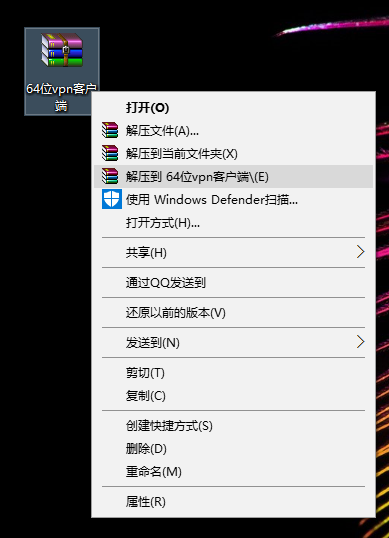 解压后得到：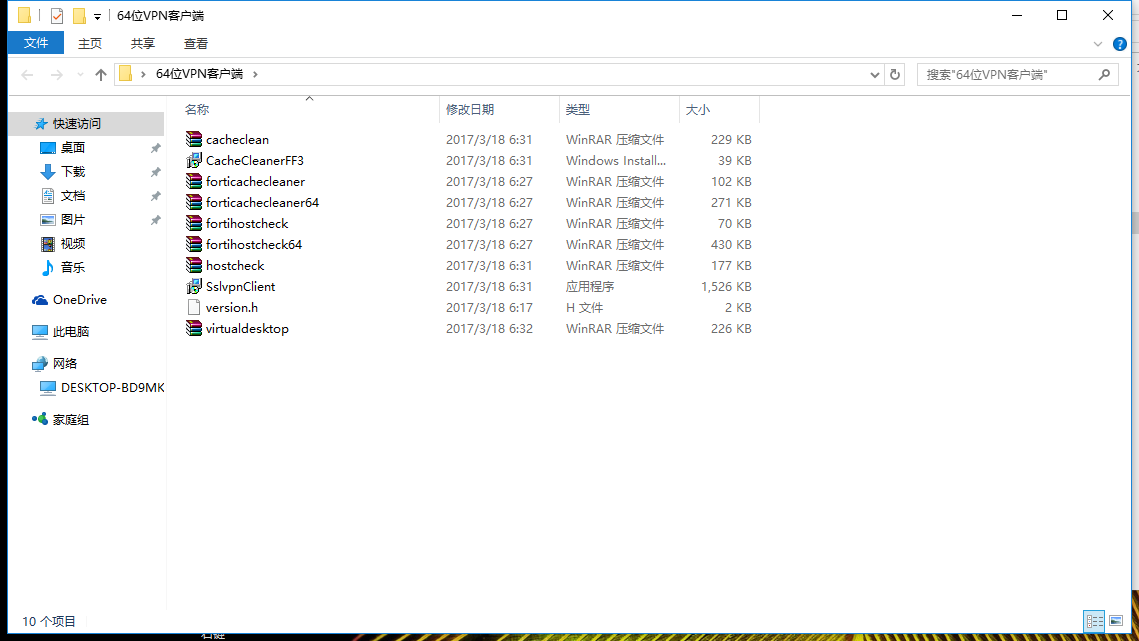 点击SslvpnClient进行安装。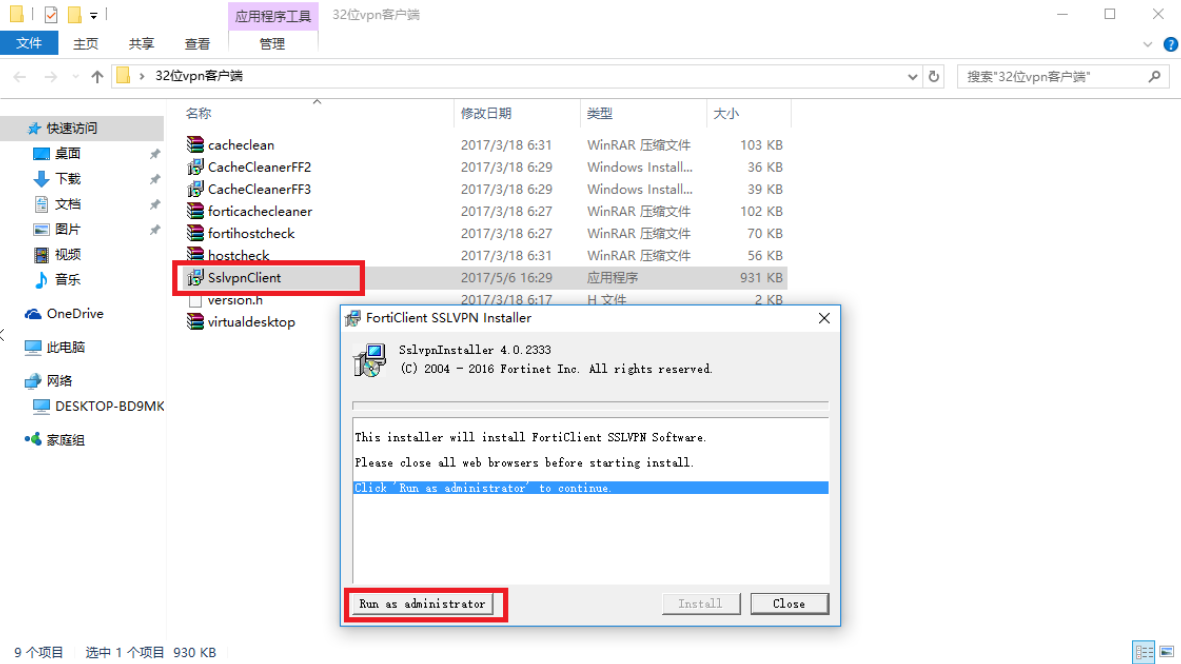 点击 run as administrator，以管理员身份运行。然后点击install安装。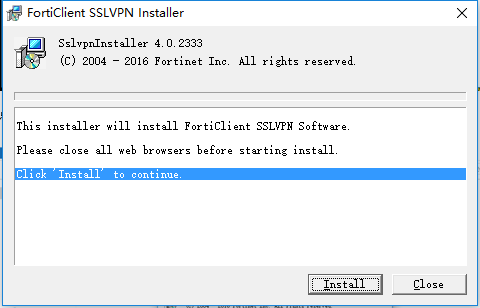 安装完成点击close关闭即可。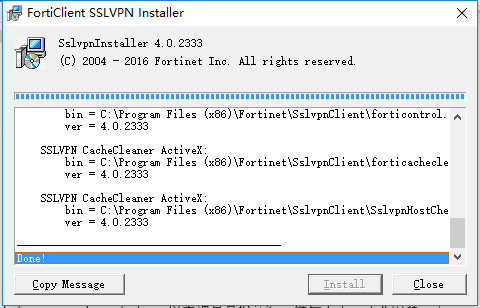 然后在开始菜单找到FortiClient文件夹，打开FortiClient SSLVPN。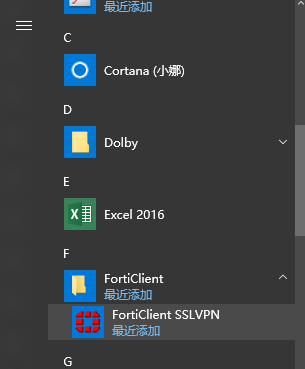 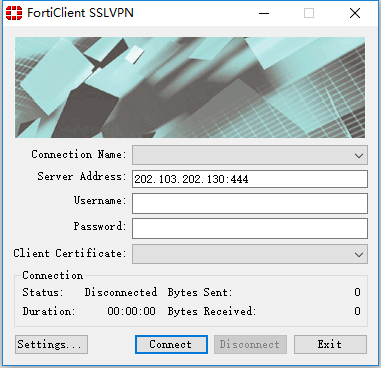 输入以下三个信息后点击Connect。Server Address : xxx.xxx.xxx.xxx:xxxUsername : xxxPassword : xxxxxxxxx弹出以下消息框点击“是”。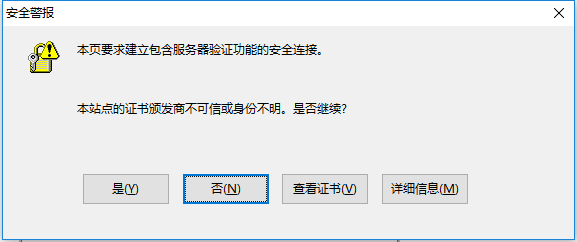 若显示以下画面则连接成功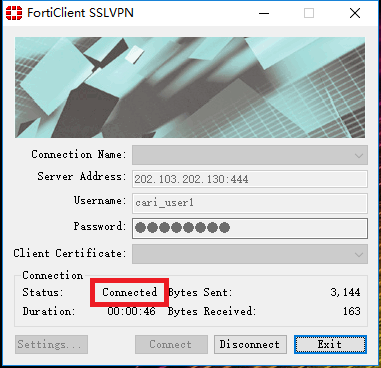 备注：若连接过程中提示以下错误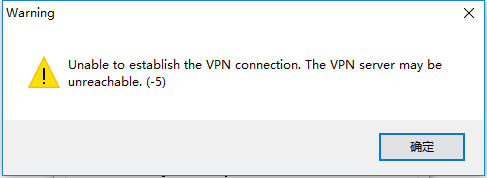 打开ie浏览器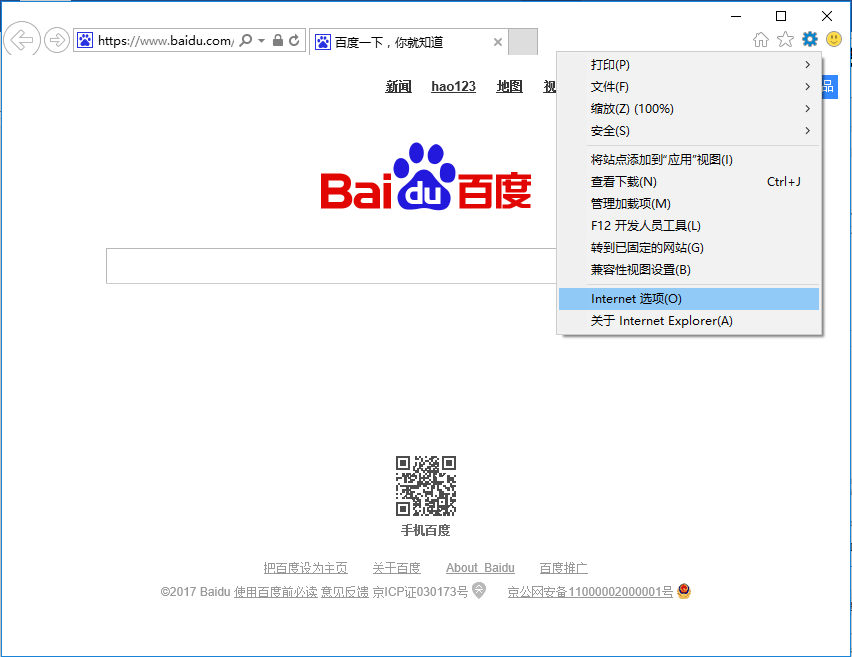 点击齿轮图标，单击Internet选项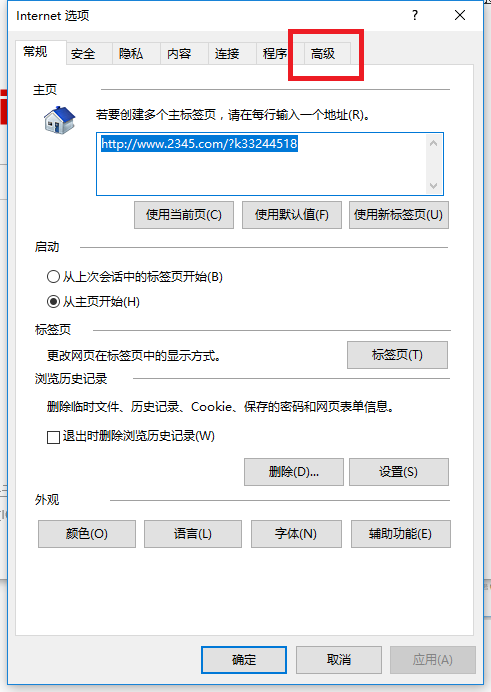 点击“高级”，找到以下三项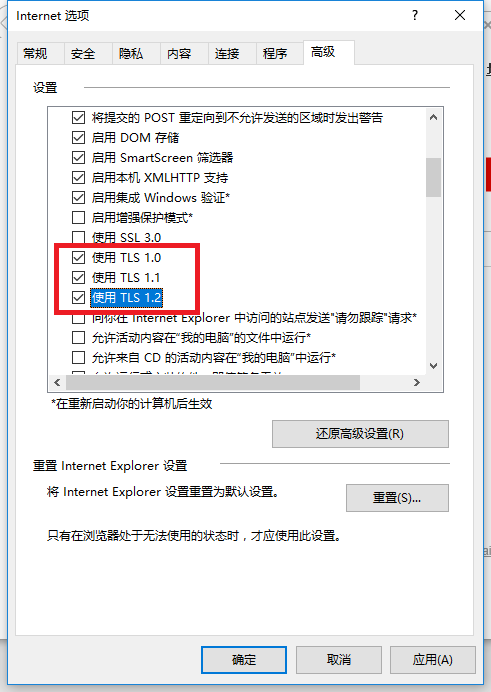 勾选后点击“确定”后再重新连接即可